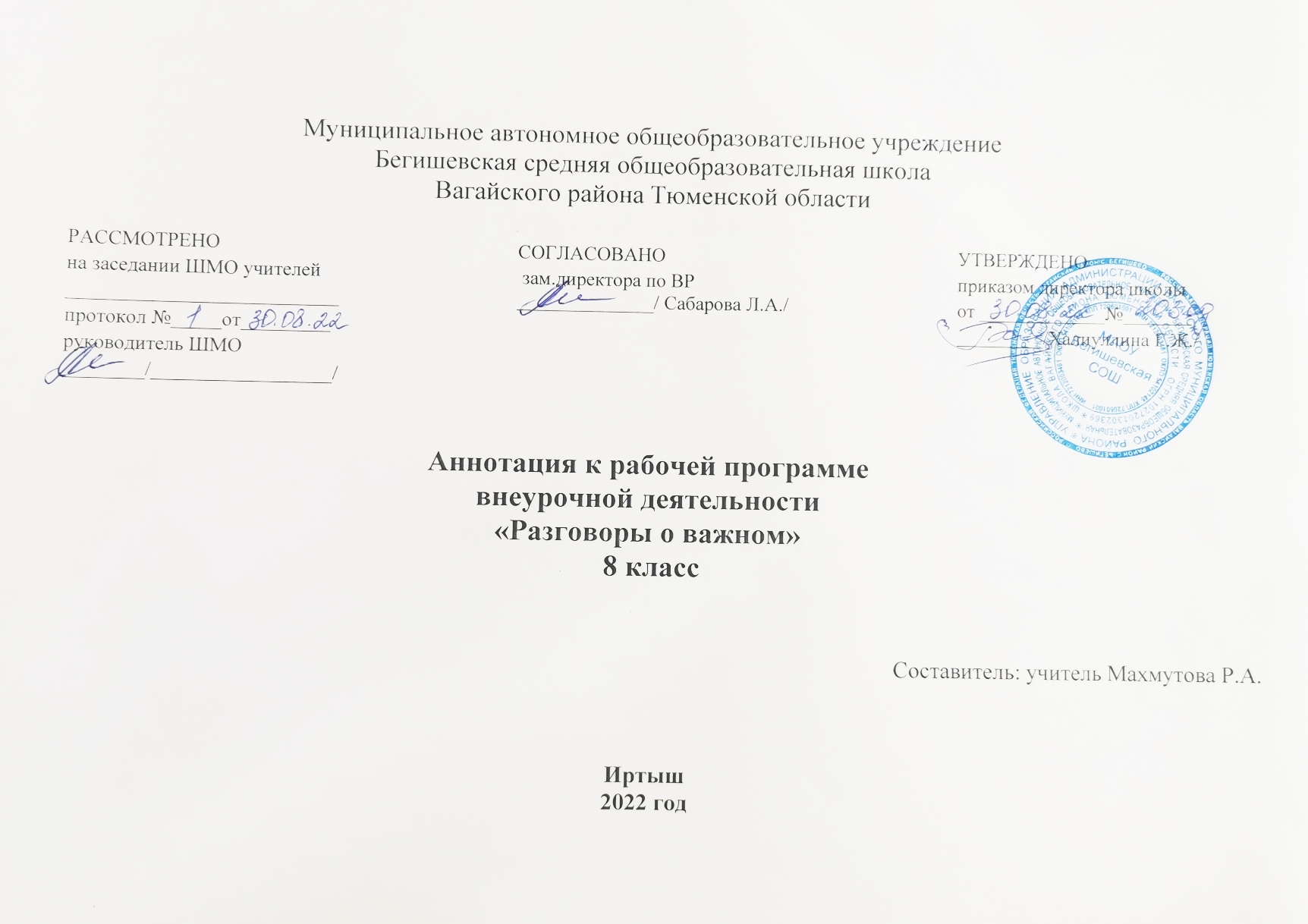 Закон РФ «Об образовании в Российской Федерации» от 29 декабря 2012 года № 273- ФЗ;Порядок организации и осуществления образовательной деятельности по основным общеобразовательным программам - образовательным программам начального общего, основного, общего и среднего общего образования (утвержден приказом Минобрнауки России от 30.08.2013 № 1015;Федеральный государственный образовательный стандарт основного общего образования;Приказ Минобрнауки России от 6 октября 2009г. № 373 «Об утверждении федерального государственного образовательного стандарта начального общего образования»;Приказ Минобрнауки России от 17 декабря 2010г. № 1897 «Об утверждении федерального государственного образовательного стандарта основного общего образования»;Приказом Минобрнауки России от 17 мая 2012г. № 413 «Об утверждении федерального государственного образовательного стандарта среднего общего образования»;Приказ Минобразования РФ от 5 марта 2004 г. N 1089 "Об утверждении федерального компонента государственных образовательных стандартов начального общего, основного общего и среднего (полного) общего образования" Приказ Министерства образования и науки Российской Федерации от 31.12.2015г. № 1576 «О внесении изменений в федеральный государственный образовательный стандарт начального общего образования, утвержденный приказом Министерства образования и науки Российской Федерации от 6 октября 2009г. № 373»; Приказ Министерства образования и науки Российской Федерации от 31.12.2015г. № 1577 «О внесении изменений в федеральный государственный образовательный стандарт основного общего образования, утвержденный приказом Министерства образования и науки Российской Федерации от 17 декабря 2010г. № 1897».   Приказ Министерства образования и науки Российской Федерации от 31.12.2015г. № 1578 «О внесении изменений в федеральный государственный образовательный стандарт среднего общего образования, утвержденный приказом Министерства образования и науки Российской Федерации от 17мая  2012г. № 413».  Приказ Минобрнауки России от 07.06.2017 N 506 "О внесении изменений в федеральный компонент государственных образовательных стандартов начального общего, основного общего и среднего (полного) общего образования, утвержденный приказом Министерства образования Российской Федерации от 5 марта 2004 г. N 1089"  Устав МАОУ Бегишевская СОШ;Примерная основная образовательная программа соответствующей ступени обучения;Учебный план МАОУ Бегишевской СОШ;Годовой учебный календарный график на текущий учебный год;            На изучение курса внеурочной деятельности «Разговоры о важном» отводится 1 час в неделю, 34 часа в год. Цель: формирование у учащихся ценностного отношения  к Родине, природе, человеку, культуре, знаниям, здоровью, развитие высокой социальной активности, дисциплинированности и ответственности.Задачи: 1. Воспитание учащихся в духе законности, уважения к общепринятым нормам жизни.2. Формирование у учащихся социально значимых патриотических ценностей, взглядов и убеждений, уважения к культурному и историческому прошлому.2. Формирование у учащихся интереса к познанию.3.Формирование осознанного отношения к своим правам и свободам и уважительного отношения к правам и свободам других.4. Обучение учащихся выстраиванию собственного поведения с позиции нравственных и правовых норм.5. Создание  мотивации для участия в социально-значимой деятельности.6.Развитие у школьников общекультурной компетентности, умения принимать осознанные решения и делать выбор, в осознании своего места в обществе.7. Формирование готовности к личностному самоопределению.Формы и методы работы:диалог между педагогом и учащимся;просмотр тематических видеороликов, презентаций;игры; интерактивные задания; работа с дополнительными материалами.